第三次党支部组织生活指导材料（教职工）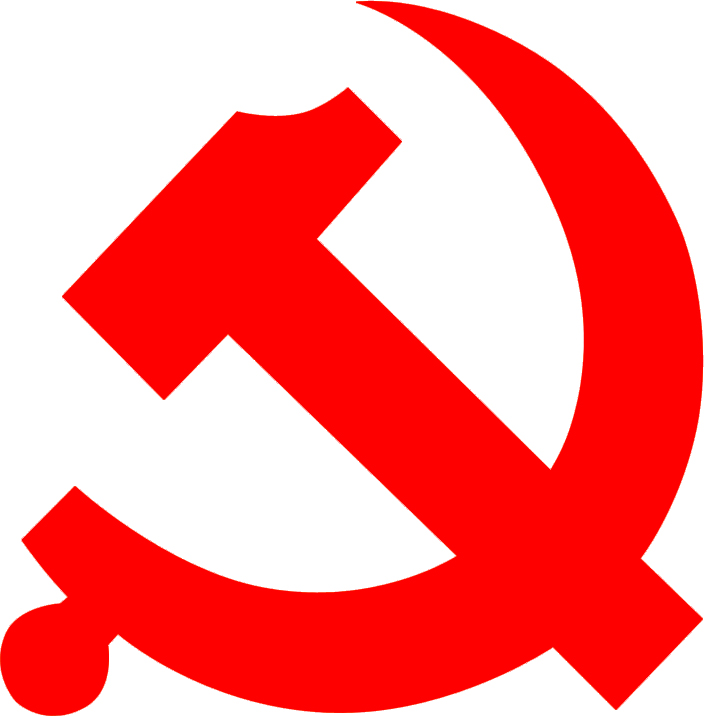 北京科技大学党委组织部2019年5月一、组织生活时间及地点（一）会议时间：2019年5月30日下午3:20—4:50（二）会议地点：各支部根据实际自行安排二、组织生活内容（一）5月主题党日活动主题：1.结合习近平总书记4月12日关于“以钉钉子精神打好北京高校党的政治建设攻坚战”的重要批示精神，再次深入学习《中共中央关于加强党的政治建设的意见》。2.学习习近平总书记在纪念五四运动100周年大会上的讲话。3.学习习近平总书记在第二届“一带一路”国际合作高峰论坛开幕式上的主旨演讲。4.“淬党性·守规矩·倡廉洁·扬正气”，组织开展学校廉政文化建设宣传教育主题党日活动。（二）支部委员会、支部大会1.召开支部委员会，学习落实上级部署及相关文件精神；根据实际讨论确定入党积极分子和发展对象等发展党员工作。2.召开党员大会，落实月度主题党日内容。3.做好党员组织关系转接工作，及时在“党员E先锋”中办理党员组织关系转入和转出工作。4.组织党员按时交纳党费。（三）支部具体学习与活动内容1.5月学习内容（1）结合习近平总书记4月12日关于“以钉钉子精神打好北京高校党的政治建设攻坚战”的重要批示精神，再次深入学习《中共中央关于加强党的政治建设的意见》（参见附件1）。（2）习近平总书记在纪念五四运动100周年大会上的讲话（参见附件2）。（3）习近平总书记在第二届“一带一路”国际合作高峰论坛开幕式上的主旨演讲（参见附件3），观看北京长城网必修课程《习近平挥毫“一带一路”大写意》《“一带一路”继续前进》；同时，也可根据实际情况组织学习相关选修课程。登录途径：通过“党员E先锋”微信公众号的“学习园地”栏目链接进入北京长城网手机微网站。2.5月活动内容（1）组织开展学校廉政文化建设专题主题党日活动，围绕党风党纪特别是师德师风，结合《教育部曝光4起违反教师职业行为十项准则典型案例》谈认识、谈体会（参见附件4）。（2）组织党员交纳党费。三、组织生活要求1.严格执行党支部组织生活和支部活动记录制度。倡导党支部使用党员E先锋系统记录党支部组织生活和支部活动等相关内容，要求记录详实，可配现场图片（打印后可放入党支部工作手册）。也可以使用《党支部工作手册》记录组织生活会会议内容、参加人员等相关内容。2.支部全体党员按时参加，不得请假；如确因特殊情况不能参加的应履行请假手续，事后支部书记要及时向其传达会议内容。3.加强党员日常学习教育，确保党员每年学习时间数达到32学时，并做好相关学习记录。参加组织的各类相关培训班、专题讲座、辅导报告等，要及时记录学时。附件：1.中共中央关于加强党的政治建设的意见2.习近平总书记在纪念五四运动100周年大会上的讲话3.习近平总书记在第二届“一带一路”国际合作高峰论坛开幕式上的主旨演讲4.教育部曝光4起违反教师职业行为十项准则典型案例附件1中共中央关于加强党的政治建设的意见（2019年1月31日）为深入贯彻落实习近平新时代中国特色社会主义思想和党的十九大精神，切实加强党的政治建设，坚持和加强党的全面领导，推进全面从严治党向纵深发展，不断提高党的执政能力和领导水平，确保全党统一意志、统一行动、步调一致向前进，现提出如下意见。一、加强党的政治建设的总体要求旗帜鲜明讲政治是我们党作为马克思主义政党的根本要求。党的政治建设是党的根本性建设，决定党的建设方向和效果，事关统揽推进伟大斗争、伟大工程、伟大事业、伟大梦想。在革命、建设、改革各个时期，我们党都高度重视党的政治建设，形成了讲政治的优良传统。党的十八大以来，以习近平同志为核心的党中央把党的政治建设摆在更加突出位置，加大力度抓，形成了鲜明的政治导向，消除了党内严重政治隐患，推动党的政治建设取得重大历史性成就。同时，必须清醒看到，党内存在的政治问题还没有得到根本解决，一些党组织和党员干部忽视政治、淡化政治、不讲政治的问题还比较突出，有的甚至存在偏离中国特色社会主义方向的严重问题。切实有效解决这些问题，必须进一步加强党的政治建设。加强党的政治建设，必须高举中国特色社会主义伟大旗帜，全面贯彻党的十九大精神，坚持以马克思列宁主义、毛泽东思想、邓小平理论、“三个代表”重要思想、科学发展观、习近平新时代中国特色社会主义思想为指导，坚持党的基本理论、基本路线、基本方略，落实新时代党的建设总要求，增强“四个意识”，坚定“四个自信”，坚决维护习近平总书记党中央的核心、全党的核心地位，坚决维护党中央权威和集中统一领导，把准政治方向，坚持党的政治领导，夯实政治根基，涵养政治生态，防范政治风险，永葆政治本色，提高政治能力，把我们党建设得更加坚强有力，确保我们党始终成为中国特色社会主义事业的坚强领导核心，为实现“两个一百年”奋斗目标和中华民族伟大复兴的中国梦提供坚强政治保证。加强党的政治建设，目的是坚定政治信仰，强化政治领导，提高政治能力，净化政治生态，实现全党团结统一、行动一致。要以党章为根本遵循，把党章明确的党的性质和宗旨、指导思想和奋斗目标、路线和纲领落到实处。要突显党的政治建设的根本性地位，聚焦党的政治属性、政治使命、政治目标、政治追求持续发力。要以党的政治建设为统领，把政治标准和政治要求贯穿党的思想建设、组织建设、作风建设、纪律建设以及制度建设、反腐败斗争始终，以政治上的加强推动全面从严治党向纵深发展，引领带动党的建设质量全面提高。要坚持问题导向，注重“靶向治疗”，针对政治意识不强、政治立场不稳、政治能力不足、政治行为不端等突出问题强弱项补短板。要把党的政治建设融入党和国家重大决策部署的制定和落实全过程，做到党的政治建设与各项业务工作特别是中心工作紧密结合、相互促进。二、坚定政治信仰加强党的政治建设，必须坚持马克思主义指导地位，坚持用习近平新时代中国特色社会主义思想武装全党、教育人民，夯实思想根基，牢记初心使命，凝聚同心共筑中国梦的磅礴力量。（一）坚持用党的科学理论武装头脑马克思主义是我们立党立国的根本指导思想。习近平新时代中国特色社会主义思想是当代中国马克思主义、21世纪马克思主义，是全党全国人民为实现中华民族伟大复兴而奋斗的行动指南，是经过实践检验、富有实践伟力的强大思想武器，必须长期坚持并不断发展。要深入学习习近平新时代中国特色社会主义思想，加强思想政治教育，推动学习教育往深里走、往心里走、往实里走，真正做到学深悟透、融会贯通、真信笃行，巩固全党全国人民团结奋斗的共同思想基础。要坚定理想信念，牢固树立共产主义远大理想和中国特色社会主义共同理想，挺起共产党人的精神脊梁，坚决防止不信马列信鬼神、不信真理信金钱，坚决反对各种歪曲、篡改、否定马克思主义的错误思想。要坚定“四个自信”，坚信中国特色社会主义是科学社会主义理论逻辑和中国社会发展历史逻辑的辩证统一，是当代中国发展进步的根本方向，是全面建成小康社会、全面建成社会主义现代化强国、实现中华民族伟大复兴的必由之路。领导干部要带头学理论、强信念，筑牢信仰之基，补足精神之钙，把稳思想之舵。实施年轻干部理想信念宗旨教育计划，大力培养造就具有坚定共产主义信仰和较高马克思主义理论素养的社会主义建设者和接班人。（二）坚定执行党的政治路线党在社会主义初级阶段的基本路线作为党的政治路线，是党和国家的生命线、人民的幸福线，必须坚决捍卫、坚定执行。越是面临严峻复杂的国际国内形势，越是处于中华民族伟大复兴的关键时期，越要保持清醒头脑和战略定力，全面贯彻执行党的政治路线，把以经济建设为中心同坚持四项基本原则、坚持改革开放两个基本点统一于中国特色社会主义伟大实践，绝不能有丝毫偏离和动摇。坚持党的政治路线，必须全面贯彻实施新时代中国特色社会主义基本方略，统筹推进“五位一体”总体布局和协调推进“四个全面”战略布局，为实现“两个一百年”奋斗目标不懈努力。全党制定执行大政方针，要从党的政治路线出发；部署推进党和国家事业发展重大战略、重大任务、重大工作，要紧紧围绕党的政治路线来进行。各地区各部门确定工作思路、工作部署、政策措施，要自觉同党的政治路线对标对表、及时校准偏差。要坚决同一切违背、歪曲、否定党的政治路线的言行作斗争。（三）坚决站稳政治立场政治立场事关根本。全党必须始终坚定马克思主义立场，坚持党性和人民性相统一，坚决站稳党性立场和人民立场。要坚持以党的旗帜为旗帜、以党的方向为方向、以党的意志为意志，始终做到在党言党、在党忧党、在党为党，任何时候都同党同心同德。要坚持以人民为中心，立党为公、执政为民，践行全心全意为人民服务的根本宗旨，树立真挚的人民情怀，把人民放在心中最高位置，始终相信人民，紧紧依靠人民，把人民对美好生活的向往作为奋斗目标。要把对党负责和对人民负责高度统一起来，想问题、作决策、办事情都从人民利益出发，崇尚实干、勤政为民，把精力和心思用在稳增长、促改革、调结构、惠民生、防风险、保稳定上，着力解决人民群众最关心最直接最现实的利益问题，努力让人民群众有更多获得感、幸福感、安全感。三、坚持党的政治领导党是最高政治领导力量，党的领导是中国特色社会主义最本质的特征，是中国特色社会主义制度的最大优势。加强党的政治建设，必须坚持和加强党的全面领导，完善党的领导体制，改进党的领导方式，承担起执政兴国的政治责任。（四）坚决做到“两个维护”事在四方，要在中央。坚持和加强党的全面领导，最重要的是坚决维护党中央权威和集中统一领导；坚决维护党中央权威和集中统一领导，最关键的是坚决维护习近平总书记党中央的核心、全党的核心地位。要教育引导党员干部从历史和现实、理论和实践、国内和国际的结合上深刻认识、强化认同，不断增强拥护核心、跟随核心、捍卫核心的思想自觉政治自觉行动自觉，始终同以习近平同志为核心的党中央保持高度一致，做到党中央提倡的坚决响应、党中央决定的坚决执行、党中央禁止的坚决不做。要以党章为根本依据，不断完善保障“两个维护”的制度机制，严格执行《关于新形势下党内政治生活的若干准则》、《中国共产党重大事项请示报告条例》、《中共中央政治局关于加强和维护党中央集中统一领导的若干规定》等党内法规，加强对贯彻执行党的路线方针政策和决议情况的督促检查，完善党中央重大决策部署和习近平总书记重要指示批示贯彻落实的督查问责机制。要以正确的认识、正确的行动坚决做到“两个维护”，坚决防止和纠正一切偏离“两个维护”的错误言行，不得搞任何形式的“低级红”、“高级黑”，决不允许对党中央阳奉阴违做两面人、搞两面派、搞“伪忠诚”。（五）完善党的领导体制坚持党总揽全局、协调各方，建立健全坚持和加强党的全面领导的制度体系，为把党的领导落实到改革发展稳定、内政外交国防、治党治国治军各领域各方面各环节提供坚实制度保障。研究制定党领导经济社会各方面重要工作的党内法规。健全党中央集中统一领导重大工作的体制机制。完善地方党委、党组、党的工作机关实施党的领导的体制机制。建立健全国有企业党委（党组）和农村、事业单位、街道社区等的基层党组织发挥领导作用的制度规定。贯彻落实宪法规定，制定和修改有关法律法规要明确规定党领导相关工作的法律地位。将坚持党的全面领导的要求载入人大、政府、法院、检察院的组织法，载入政协、民主党派、工商联、人民团体、国有企业、高等学校、有关社会组织等的章程，健全党对这些组织实施领导的制度规定，确保其始终在党的领导下积极主动、独立负责、协调一致地开展工作。（六）改进党的领导方式着眼于党把方向、谋大局、定政策、促改革，强化战略思维、创新思维、辩证思维、法治思维、底线思维，正确制定和坚决执行党的路线方针政策，不断增强党的政治领导力、思想引领力、群众组织力、社会号召力。要坚持民主集中制这一根本领导制度，善于运用民主的办法汇集意见、科学决策，善于通过协商的方式增进共识、凝聚力量，同时善于集中、敢于担责，防止议而不决、决而不行。要坚持群众路线这一基本领导方法，不断增强群众工作本领，大兴调查研究之风，改进和创新联系群众的途径方法，坚持走好网上群众路线，汇集民智民力，善于通过群众喜闻乐见方式宣传党的理论和路线方针政策，把党的主张变为群众自觉行动。坚决反对“四风”特别是形式主义、官僚主义。要坚持依法执政这一基本领导方式，注重运用法治思维和法治方式治国理政，善于使党的主张通过法定程序成为国家意志、转化为法律法规，自觉把党的领导活动纳入制度轨道。四、提高政治能力加强党的政治建设，关键是要提高各级各类组织和党员干部的政治能力。必须进一步增强党组织政治功能，彰显国家机关政治属性，发挥群团组织政治作用，强化国有企事业单位政治导向，不断提高党员干部特别是领导干部政治本领。（七）增强党组织政治功能党的力量来自组织。政治属性是党组织的根本属性，政治功能是党组织的基本功能，要认真贯彻落实新时代党的组织路线，不断强化各级各类党组织的政治属性和政治功能。党中央是党的最高领导机关，是党的组织体系的大脑和中枢，对党和国家事业发展重大工作实行集中统一领导，涉及全党全国性的重大方针政策问题只能由党中央作出决定和解释。地方党委要在党中央和上级党委领导下，全面领导本地区经济社会发展，全面负责本地区党的建设，坚决纠正党的领导弱化、党的建设缺失、全面从严治党不力问题。党的基层组织要着力提升组织力，突出政治功能、强化政治引领，下大气力解决软弱涣散问题。党支部要担负起直接教育党员、管理党员、监督党员和组织群众、宣传群众、凝聚群众、服务群众的职责，发挥好战斗堡垒作用。党组要在批准其设立的党组织领导下，在本部门本单位发挥好把方向、管大局、保落实的重要作用，确保党中央和上级党组织决策部署在本部门本单位贯彻落实。党的各级纪委要进一步强化党内监督专责机关的职能定位，全面监督执纪问责，坚决维护党章党规党纪的严肃性和权威性。党的工作机关要更好发挥党委参谋助手作用，提高履职尽责的政治性和有效性，力求参当其时、谋当其用，更好服务党委决策、抓好决策落实。党员要强化党的意识和组织观念，自觉做到思想上认同组织、政治上依靠组织、工作上服从组织、感情上信赖组织。所有党组织和全体党员都必须牢固树立一盘棋意识，在党中央集中统一领导下齐心协力、步调一致开展工作，形成党的组织体系整体合力。（八）彰显国家机关政治属性中央和地方各级人大机关、行政机关、政协机关、监察机关、审判机关、检察机关本质上都是政治机关，旗帜鲜明讲政治是应尽之责。要始终坚持在党的领导下依法实施经济社会管理活动，坚决贯彻落实党的基本理论、基本路线、基本方略，积极主动将党的领导主张和重大决策部署转化为法律法规和政策政令，转化为对经济社会管理的部署安排和工作活动，转化为领导体制、工作机制和管理方式方法创新，转化为推动经济社会发展的实际效果。国家机关履行职责、开展工作，要提高政治站位，把准政治方向，注重政治效果，考虑政治影响，坚决防止和纠正把政治与业务割裂开来、对立起来的错误认识和做法，确保政治和业务融为一体、高度统一。（九）发挥群团组织政治作用工会、共青团、妇联等群团组织是党领导下的政治组织，政治性是群团组织的灵魂。各群团组织要认真履行政治职责，充分发挥联系人民群众的桥梁和纽带作用，加大政治动员、政治引领、政治教育工作力度，更好承担起引导群众听党话、跟党走的政治任务，把自己联系的群众最广泛最紧密地团结在党的周围。要坚定不移坚持党的领导，坚定不移走中国特色社会主义群团发展道路，不折不扣落实党中央关于群团改革的决策部署，切实增强群团组织的政治性、先进性、群众性。（十）强化国有企事业单位政治导向国有企业是中国特色社会主义的重要物质基础和政治基础，事业单位承担着满足人民群众日益增长的公益服务需求职责，都是我们党执政兴国的重要依靠力量。国有企事业单位必须始终坚持党的领导，坚决贯彻执行党的路线方针政策，认真落实党中央关于推进国有企事业单位改革发展的决策部署，切实加强本单位党的建设工作，充分发挥党组织重要作用，保证本单位工作坚持正确政治方向、取得良好政治效果。（十一）提高党员干部政治本领党员干部特别是领导干部要加强政治能力训练和政治实践历练，切实提高把握方向、把握大势、把握全局的能力和辨别政治是非、保持政治定力、驾驭政治局面、防范政治风险的能力。要在大是大非面前态度鲜明、立场坚定，始终在政治立场、政治方向、政治原则、政治道路上同以习近平同志为核心的党中央保持高度一致。要善于从政治上研判形势、分析问题，自觉在党和国家工作大局下想问题、做工作，做到一切服从大局、一切服务大局。要强化忧患意识、风险意识，增强政治敏锐性和政治鉴别力，对容易诱发政治问题特别是重大突发事件的敏感因素、苗头性倾向性问题，对意识形态领域各种错误思潮、模糊认识、不良现象，保持高度警惕，做到眼睛亮、见事早、行动快。要提高风险处置能力，及时阻断不同领域风险转换通道，防止非公共性风险扩大为公共性风险、非政治性风险演变为政治风险。要增强斗争精神，强化政治担当，敢于亮剑、善于斗争，发现违反政治纪律、危害政治安全的行为坚决抵制，做勇于斗争的“战士”，不做爱惜羽毛的“绅士”，严防对挑战政治底线的错误言论和不良风气听之任之、逃避责任、失职失察。五、净化政治生态加强党的政治建设，必须把营造风清气正的政治生态作为基础性、经常性工作，浚其源、涵其林，养正气、固根本，锲而不舍、久久为功，实现正气充盈、政治清明。（十二）严肃党内政治生活营造良好政治生态，必须严格执行《关于新形势下党内政治生活的若干准则》，着力提高党内政治生活质量，努力在全党形成又有集中又有民主、又有纪律又有自由、又有统一意志又有个人心情舒畅生动活泼的政治局面。增强党内政治生活的政治性，强化政治教育和政治引领，让党员干部经常接受政治体检，打扫政治灰尘，净化政治灵魂，增强政治免疫力，坚决防止和克服党内政治生活忽视政治、淡化政治、不讲政治的倾向。增强党内政治生活的时代性，主动适应信息时代新形势和党员队伍新变化，积极运用互联网、大数据等新兴技术，创新党组织活动内容方式，推进“智慧党建”，使党内政治生活始终充满活力，坚决防止和克服党内政治生活不讲创新、不讲活力、照搬照套的倾向。增强党内政治生活的原则性，坚持按原则开展党的工作和活动，按原则处理党内各种关系，按原则解决党内矛盾和问题，严格执行党的组织生活制度，认真召开民主生活会和组织生活会，提高“三会一课”质量，落实谈心谈话、民主评议党员和主题党日等制度，坚持和完善重温入党誓词、党员过“政治生日”等政治仪式，使党内生活庄重、严肃、规范，坚决防止和克服党内政治生活不讲原则、平淡化庸俗化随意化的倾向。增强党内政治生活的战斗性，坚持以整风精神开展批评和自我批评，勇于思想交锋、揭短亮丑，旗帜鲜明坚持真理、修正错误，统一意志、增进团结，建立健全民主生活会列席指导、及时叫停、责令重开、整改通报等制度，坚决防止和克服党内政治生活一团和气、评功摆好、明哲保身的倾向。（十三）严明党的政治纪律和政治规矩政治纪律是党最根本、最重要的纪律，是净化政治生态的重要保证。要把坚决做到“两个维护”作为首要政治纪律，在全党持续深入开展忠诚教育，开展“守纪律、讲规矩”模范机关创建和先进个人评选活动，教育督促党员干部始终对党忠诚老实，决不允许在重大政治原则问题上、大是大非问题上同党中央唱反调，搞自由主义。严格执行《中国共产党纪律处分条例》，严肃查处违反政治纪律的行为，通过严明政治纪律带动党的其他纪律严起来。坚持“五个必须”，必须维护党中央权威，决不允许背离党中央要求另搞一套；必须维护党的团结，决不允许在党内培植个人势力；必须遵循组织程序，决不允许擅作主张、我行我素；必须服从组织决定，决不允许搞非组织活动；必须管好领导干部亲属和身边工作人员，决不允许他们擅权干政、谋取私利。严肃查处“七个有之”问题，把政治上蜕变的两面人及时辨别出来、清除出去，坚决防止党内形成利益集团攫取政治权力、改变党的性质，坚决防止山头主义和宗派主义危害党的团结、破坏党的集中统一。（十四）发展积极健康的党内政治文化营造良好政治生态，离不开党内政治文化的浸润滋养。坚持“三严三实”，大力弘扬忠诚老实、公道正派、实事求是、清正廉洁等价值观，充分利用各类爱国主义教育基地和党性教育基地对广大党员干部进行教育和熏陶，增强党员干部的政治定力、纪律定力、道德定力、拒腐定力。大力倡导清清爽爽的同志关系、规规矩矩的上下级关系、干干净净的政商关系，弘扬正气、树立新风。推动中华优秀传统文化创造性转化、创新性发展，培育党员干部政治气节、政治风骨。发扬革命文化，传承红色基因，弘扬革命精神，教育党员干部正确处理公和私、义和利、是和非、正和邪、苦和乐的关系。弘扬社会主义先进文化，推进社会主义核心价值观宣传教育，引导党员干部带头做社会主义核心价值观的坚定信仰者、积极传播者、模范践行者。坚决抵制庸俗腐朽的政治文化，自觉抵制商品交换原则对党内生活的侵蚀，狠刹权权交易、权钱交易、权色交易等不正之风，破除关系学、厚黑学、官场术等封建糟粕，坚决防止和反对个人主义、分散主义、自由主义、本位主义、好人主义，坚决防止和反对宗派主义、圈子文化、码头文化。（十五）突出政治标准选人用人选人用人是政治生态的风向标。要坚持党管干部原则，贯彻新时期好干部标准，始终把政治标准放在第一位，注重选拔任用牢固树立“四个意识”、自觉坚定“四个自信”、坚决做到“两个维护”、全面贯彻执行党的理论和路线方针政策、忠诚干净担当的干部，对政治不合格的干部实行“一票否决”，已经在领导岗位的坚决调整。严格执行《党政领导干部选拔任用工作条例》，在选人用人中进一步突出政治标准，强化政治把关。制定实施《党政领导干部考核工作条例》，建立健全领导干部政治素质识别和评价机制，强化对干部政治忠诚、政治定力、政治担当、政治能力、政治自律等方面的深入考察考核，坚决把政治上的两面人挡在门外。匡正选人用人风气，坚持不懈整治选人用人上的不正之风，对任人唯亲、说情打招呼、跑官要官、买官卖官、拉票贿选等行为发现一起查处一起，对“带病提拔”的干部实行倒查，对政治标准把关不严的严肃处理。严格执行干部选拔任用工作纪实制度，对私自干预下级或者原任职地方和单位选人用人的，记录在案并严肃追究责任。（十六）永葆清正廉洁的政治本色坚决反对腐败，建设廉洁政治，是涵养政治生态的必要条件和重要任务。强化不敢腐的震慑，坚持反腐败无禁区、全覆盖、零容忍，坚持重遏制、强高压、长震慑，运用监督执纪“四种形态”，重点查处党的十八大以来不收敛、不收手，问题线索反映集中、群众反映强烈，政治问题和经济问题交织的腐败案件，严肃查处违反中央八项规定精神的问题，持续保持反腐败高压态势。扎紧不能腐的笼子，健全党和国家监督体系，加强对权力运行的制约和监督，通过改革和制度创新切断利益输送链条。特别要针对管人管钱管物管项目的单位和岗位，查找廉政风险点，通过科学管理、严格监督和发挥巡视利剑作用，切实管住权力，坚决反对特权行为和特权现象，让人民群众真正感受到清正干部、清廉政府、清明政治就在身边。增强不想腐的自觉，领导干部特别是高级干部要带头加强党性修养，知敬畏、存戒惧、守底线，坚决防范被利益集团“围猎”，持之以恒锤炼政德，明大德、守公德、严私德，带头遵守《中国共产党廉洁自律准则》，注重家庭家教家风，自觉做廉洁自律、廉洁用权、廉洁齐家的模范。六、强化组织实施加强党的政治建设是一项重大艰巨的政治任务。各地区各部门要进一步增强推进党的政治建设的自觉性坚定性，把思想和行动统一到党中央部署要求上来，加强组织领导、强化责任担当，确保本意见提出的各项举措落到实处，确保党的政治建设取得成效。（十七）落实领导责任建立健全推进党的政治建设工作责任制，各级党委（党组）要切实负起本地区本部门党的政治建设工作主体责任，将其纳入党委（党组）工作总体布局，摆在首要位置来抓，认真研究部署、大力推进落实。党委（党组）书记要认真履行第一责任人职责，对党的政治建设重要工作亲自部署、重要问题亲自过问、重大事件亲自处置。党委（党组）其他成员要根据职责分工，按照“一岗双责”要求，抓好分管部门和领域党的政治建设工作。各级党的建设工作领导小组要发挥统筹协调的职能作用，各级纪检监察机关和党委有关部门要各司其职、各负其责，履行推进党的政治建设工作相关职责。中央和国家机关要在推进党的政治建设上带好头、作示范，在深入学习贯彻习近平新时代中国特色社会主义思想上作表率，在始终同党中央保持高度一致上作表率，在坚决贯彻落实党中央决策部署上作表率，建设让党中央放心、让人民群众满意的模范机关。（十八）抓住“关键少数”加强党的政治建设，要坚持抓“关键少数”和管“绝大多数”相结合，重点是抓住领导机关和领导干部，发挥其示范引领作用。各级领导干部特别是高级干部要深刻认识自己在加强党的政治建设中的特殊重要性和肩负的重大责任，职位越高越要自觉严格要求自己，注重加强政治历练、积累政治经验、增进政治智慧，做到信念如磐、意志如铁，政治坚定、绝对忠诚，清正廉洁、担当负责，坚决做到“两个维护”，成为坚定的马克思主义者。实施“一把手”政治能力提升计划。（十九）强化制度保障加强党的政治建设，要把建章立制贯穿全过程各方面，建立健全长效机制，形成系统完备、有效管用的政治规范体系，真正实现党的政治建设有章可循、有据可依。坚持集成联动，完善党内法规制度体系有关制度，健全国家法律体系有关规定，在各类章程中明确提出有关要求，做到相辅相成、有机统一。坚持明确标准，既提出政治高线，激励党员干部向往践行，又划出政治底线，防止党员干部逾矩失范。坚持执规必严，加大宣传教育和执行力度，督促党员干部把党的政治规范刻印在心上、落实在行动上，坚决维护制度权威。（二十）加强监督问责各地区各部门要加强对党的政治建设工作的监督检查，将其作为巡视巡察和督查检查的重要内容，深化政治巡视，强化政治监督，着力发现和纠正政治偏差。探索建立本地区本部门政治生态评价体系。把党的政治建设工作情况纳入党委（党组）书记抓党建述职评议和党建考核评价体系，并突出其权重。坚持失责必问、问责必严，对落实党的政治建设责任不到位、推进党的政治建设工作不力以及违反党的政治纪律和政治规矩的行为严肃追责问责。各地区各部门要紧密结合自身实际制定贯彻实施本意见的具体措施。中央军委可以根据本意见提出加强军队党的政治建设的具体意见。附件2在纪念五四运动100周年大会上的讲话（2019年4月30日）习近平发布时间：2019-04-30     来源：共产党员网共青团员们，青年朋友们，同志们：100年前，中国大地爆发了震惊中外的五四运动，这是中国近现代史上具有划时代意义的一个重大事件。今年是五四运动100周年，也是中华人民共和国成立70周年。在这个具有特殊意义的历史时刻，我们在这里隆重集会，缅怀五四先驱崇高的爱国情怀和革命精神，总结党和人民探索实现民族复兴道路的宝贵经验，这对发扬五四精神，激励全党全国各族人民特别是新时代中国青年为全面建成小康社会、加快建设社会主义现代化国家、实现中华民族伟大复兴的中国梦而奋斗，具有十分重大的意义。青年朋友们、同志们！五四运动，爆发于民族危难之际，是一场以先进青年知识分子为先锋、广大人民群众参加的彻底反帝反封建的伟大爱国革命运动，是一场中国人民为拯救民族危亡、捍卫民族尊严、凝聚民族力量而掀起的伟大社会革命运动，是一场传播新思想新文化新知识的伟大思想启蒙运动和新文化运动，以磅礴之力鼓动了中国人民和中华民族实现民族复兴的志向和信心。五四运动，以彻底反帝反封建的革命性、追求救国强国真理的进步性、各族各界群众积极参与的广泛性，推动了中国社会进步，促进了马克思主义在中国的传播，促进了马克思主义同中国工人运动的结合，为中国共产党成立做了思想上干部上的准备，为新的革命力量、革命文化、革命斗争登上历史舞台创造了条件，是中国旧民主主义革命走向新民主主义革命的转折点，在近代以来中华民族追求民族独立和发展进步的历史进程中具有里程碑意义。——五四运动以全民族的力量高举起爱国主义的伟大旗帜。五四运动，孕育了以爱国、进步、民主、科学为主要内容的伟大五四精神，其核心是爱国主义精神。爱国主义是我们民族精神的核心，是中华民族团结奋斗、自强不息的精神纽带。五四运动时，面对国家和民族生死存亡，一批爱国青年挺身而出，全国民众奋起抗争，誓言“国土不可断送、人民不可低头”，奏响了浩气长存的爱国主义壮歌。历史深刻表明，爱国主义自古以来就流淌在中华民族血脉之中，去不掉，打不破，灭不了，是中国人民和中华民族维护民族独立和民族尊严的强大精神动力，只要高举爱国主义的伟大旗帜，中国人民和中华民族就能在改造中国、改造世界的拼搏中迸发出排山倒海的历史伟力！——五四运动以全民族的行动激发了追求真理、追求进步的伟大觉醒。五四运动前后，我国一批先进知识分子和革命青年，在追求真理中传播新思想新文化，勇于打破封建思想的桎梏，猛烈冲击了几千年来的封建旧礼教、旧道德、旧思想、旧文化。五四运动改变了以往只有觉悟的革命者而缺少觉醒的人民大众的斗争状况，实现了中国人民和中华民族自鸦片战争以来第一次全面觉醒。经过五四运动洗礼，越来越多中国先进分子集合在马克思主义旗帜下，1921年中国共产党宣告正式成立，中国历史掀开了崭新一页。历史深刻表明，有了马克思主义，有了中国共产党领导，有了中国人民和中华民族的伟大觉醒，中国人民和中华民族追求真理、追求进步的潮流从此就是任何人都阻挡不了的！——五四运动以全民族的搏击培育了永久奋斗的伟大传统。早在80年前，毛泽东同志就指出：“中国的青年运动有很好的革命传统，这个传统就是‘永久奋斗’。”通过五四运动，中国青年发现了自己的力量，中国人民和中华民族发现了自己的力量。中国人民和中华民族从斗争实践中懂得，中国社会发展，中华民族振兴，中国人民幸福，必须依靠自己的英勇奋斗来实现，没有人会恩赐给我们一个光明的中国。历史深刻表明，只要中国人民和中华民族勇于为改变自己的命运而奋斗牺牲，我们的国家就一定能够走向富强，我们的民族就一定能够实现伟大复兴！五四运动以来的100年，是中国青年一代又一代接续奋斗、凯歌前行的100年，是中国青年用青春之我创造青春之中国、青春之民族的100年。100年来，中国青年满怀对祖国和人民的赤子之心，积极投身党领导的革命、建设、改革伟大事业，为人民战斗、为祖国献身、为幸福生活奋斗，把最美好的青春献给祖国和人民，谱写了一曲又一曲壮丽的青春之歌。实践充分证明，中国青年是有远大理想抱负的青年！中国青年是有深厚家国情怀的青年！中国青年是有伟大创造力的青年！无论过去、现在还是未来，中国青年始终是实现中华民族伟大复兴的先锋力量！青年朋友们、同志们！今天，在中国共产党领导下，我们开辟了中国特色社会主义道路，形成了中国特色社会主义理论体系，建立了中国特色社会主义制度，发展了中国特色社会主义文化，推动中国特色社会主义进入了新时代。中国人民拥有了前所未有的道路自信、理论自信、制度自信、文化自信，中华民族伟大复兴展现出前所未有的光明前景！新时代中国青年运动的主题，新时代中国青年运动的方向，新时代中国青年的使命，就是坚持中国共产党领导，同人民一道，为实现“两个一百年”奋斗目标、实现中华民族伟大复兴的中国梦而奋斗。青年是整个社会力量中最积极、最有生气的力量，国家的希望在青年，民族的未来在青年。今天，新时代中国青年处在中华民族发展的最好时期，既面临着难得的建功立业的人生际遇，也面临着“天将降大任于斯人”的时代使命。新时代中国青年要继续发扬五四精神，以实现中华民族伟大复兴为己任，不辜负党的期望、人民期待、民族重托，不辜负我们这个伟大时代。第一，新时代中国青年要树立远大理想。青年的理想信念关乎国家未来。青年理想远大、信念坚定，是一个国家、一个民族无坚不摧的前进动力。青年志存高远，就能激发奋进潜力，青春岁月就不会像无舵之舟漂泊不定。正所谓“立志而圣则圣矣，立志而贤则贤矣”。青年的人生目标会有不同，职业选择也有差异，但只有把自己的小我融入祖国的大我、人民的大我之中，与时代同步伐、与人民共命运，才能更好实现人生价值、升华人生境界。离开了祖国需要、人民利益，任何孤芳自赏都会陷入越走越窄的狭小天地。新时代中国青年要树立对马克思主义的信仰、对中国特色社会主义的信念、对中华民族伟大复兴中国梦的信心，到人民群众中去，到新时代新天地中去，让理想信念在创业奋斗中升华，让青春在创新创造中闪光！第二，新时代中国青年要热爱伟大祖国。孙中山先生说，做人最大的事情，“就是要知道怎么样爱国”。一个人不爱国，甚至欺骗祖国、背叛祖国，那在自己的国家、在世界上都是很丢脸的，也是没有立足之地的。对每一个中国人来说，爱国是本分，也是职责，是心之所系、情之所归。对新时代中国青年来说，热爱祖国是立身之本、成才之基。当代中国，爱国主义的本质就是坚持爱国和爱党、爱社会主义高度统一。新时代中国青年要听党话、跟党走，胸怀忧国忧民之心、爱国爱民之情，不断奉献祖国、奉献人民，以一生的真情投入、一辈子的顽强奋斗来体现爱国主义情怀，让爱国主义的伟大旗帜始终在心中高高飘扬！第三，新时代中国青年要担当时代责任。时代呼唤担当，民族振兴是青年的责任。鲁迅先生说，青年“所多的是生力，遇见深林，可以辟成平地的，遇见旷野，可以栽种树木的，遇见沙漠，可以开掘井泉的”。在实现中华民族伟大复兴的新征程上，应对重大挑战、抵御重大风险、克服重大阻力、解决重大矛盾，迫切需要迎难而上、挺身而出的担当精神。只要青年都勇挑重担、勇克难关、勇斗风险，中国特色社会主义就能充满活力、充满后劲、充满希望。青年要保持初生牛犊不怕虎、越是艰险越向前的刚健勇毅，勇立时代潮头，争做时代先锋。一切视探索尝试为畏途、一切把负重前行当吃亏、一切“躲进小楼成一统”逃避责任的思想和行为，都是要不得的，都是成不了事的，也是难以真正获得人生快乐的。新时代中国青年要珍惜这个时代、担负时代使命，在担当中历练，在尽责中成长，让青春在新时代改革开放的广阔天地中绽放，让人生在实现中国梦的奋进追逐中展现出勇敢奔跑的英姿，努力成为德智体美劳全面发展的社会主义建设者和接班人！第四，新时代中国青年要勇于砥砺奋斗。奋斗是青春最亮丽的底色。“自信人生二百年，会当水击三千里。”民族复兴的使命要靠奋斗来实现，人生理想的风帆要靠奋斗来扬起。没有广大人民特别是一代代青年前赴后继、艰苦卓绝的接续奋斗，就没有中国特色社会主义新时代的今天，更不会有实现中华民族伟大复兴的明天。千百年来，中华民族历经苦难，但没有任何一次苦难能够打垮我们，最后都推动了我们民族精神、意志、力量的一次次升华。今天，我们的生活条件好了，但奋斗精神一点都不能少，中国青年永久奋斗的好传统一点都不能丢。在实现中华民族伟大复兴的新征程上，必然会有艰巨繁重的任务，必然会有艰难险阻甚至惊涛骇浪，特别需要我们发扬艰苦奋斗精神。奋斗不只是响亮的口号，而是要在做好每一件小事、完成每一项任务、履行每一项职责中见精神。奋斗的道路不会一帆风顺，往往荆棘丛生、充满坎坷。强者，总是从挫折中不断奋起、永不气馁。新时代中国青年要勇做走在时代前列的奋进者、开拓者、奉献者，毫不畏惧面对一切艰难险阻，在劈波斩浪中开拓前进，在披荆斩棘中开辟天地，在攻坚克难中创造业绩，用青春和汗水创造出让世界刮目相看的新奇迹！第五，新时代中国青年要练就过硬本领。青年是苦练本领、增长才干的黄金时期。“青春虚度无所成，白首衔悲亦何及。”当今时代，知识更新不断加快，社会分工日益细化，新技术新模式新业态层出不穷。这既为青年施展才华、竞展风采提供了广阔舞台，也对青年能力素质提出了新的更高要求。不论是成就自己的人生理想，还是担当时代的神圣使命，青年都要珍惜韶华、不负青春，努力学习掌握科学知识，提高内在素质，锤炼过硬本领，使自己的思维视野、思想观念、认识水平跟上越来越快的时代发展。新时代中国青年要增强学习紧迫感，如饥似渴、孜孜不倦学习，努力学习马克思主义立场观点方法，努力掌握科学文化知识和专业技能，努力提高人文素养，在学习中增长知识、锤炼品格，在工作中增长才干、练就本领，以真才实学服务人民，以创新创造贡献国家！第六，新时代中国青年要锤炼品德修为。人无德不立，品德是为人之本。止于至善，是中华民族始终不变的人格追求。我们要建设的社会主义现代化强国，不仅要在物质上强，更要在精神上强。精神上强，才是更持久、更深沉、更有力量的。青年要把正确的道德认知、自觉的道德养成、积极的道德实践紧密结合起来，不断修身立德，打牢道德根基，在人生道路上走得更正、走得更远。面对复杂的世界大变局，要明辨是非、恪守正道，不人云亦云、盲目跟风。面对外部诱惑，要保持定力、严守规矩，用勤劳的双手和诚实的劳动创造美好生活，拒绝投机取巧、远离自作聪明。面对美好岁月，要有饮水思源、懂得回报的感恩之心，感恩党和国家，感恩社会和人民。要在奋斗中摸爬滚打，体察世间冷暖、民众忧乐、现实矛盾，从中找到人生真谛、生命价值、事业方向。新时代中国青年要自觉树立和践行社会主义核心价值观，善于从中华民族传统美德中汲取道德滋养，从英雄人物和时代楷模的身上感受道德风范，从自身内省中提升道德修为，明大德、守公德、严私德，自觉抵制拜金主义、享乐主义、极端个人主义、历史虚无主义等错误思想，追求更有高度、更有境界、更有品位的人生，让清风正气、蓬勃朝气遍布全社会！青年朋友们、同志们！中国共产党自成立之日起，就始终把青年工作作为党的一项极为重要的工作。一代又一代中国共产党人，大多数都是在青年时代就满怀信仰和豪情加入了党组织，并为党和人民奋斗终身。党的队伍中始终活跃着怀抱崇高理想、充满奋斗精神的青年人，这是我们党历经百年风雨而始终充满生机活力的一个重要原因。中国共产党立志于中华民族千秋伟业，必须始终代表广大青年、赢得广大青年、依靠广大青年，用极大力量做好青年工作，确保党的事业薪火相传，确保中华民族永续发展。把青年一代培养造就成德智体美劳全面发展的社会主义建设者和接班人，是事关党和国家前途命运的重大战略任务，是全党的共同政治责任。各级党委和政府、各级领导干部以及全社会都要充分信任青年、热情关心青年、严格要求青年，关注青年愿望、帮助青年发展、支持青年创业，做青年朋友的知心人、青年工作的热心人、青年群众的引路人。我们要主动走近青年、倾听青年，做青年朋友的知心人。当代青年思想活跃、思维敏捷，观念新颖、兴趣广泛，探索未知劲头足，接受新生事物快，主体意识、参与意识强，对实现人生发展有着强烈渴望。这种青春天性赋予青年活力、激情、想象力和创造力，应该充分肯定。同时，青年人阅历不广，容易从自身角度、从理想状态的角度来认识和理解世界，难免给他们带来局限性。这是青年成长的规律，我们要尊重这个规律。信任是理解的前提。要尊重青年天性，照顾青年特点，经常到青年中去，同青年零距离接触、面对面交流，了解他们的思想动态、价值取向、行为方式、生活方式，倾听他们对社会问题和现象的看法，对党和政府工作的意见和建议。即便听到了尖锐的甚至是偏颇的批评，也要有则改之、无则加勉，成为青年愿意讲真话、交真心、诉真情的知心朋友。青年要向年长者学习，年长者也要向青年学习，相互取长补短，相互信任帮助。我们要真情关心青年、关爱青年，做青年工作的热心人。青年处于人生道路的起步阶段，在学习、工作、生活方面往往会遇到各种困难和苦恼，需要社会及时伸出援手。当代青年遇到了很多我们过去从未遇到过的困难。压力是青年成长的动力，而在青年成长的关键处、要紧时拉一把、帮一下，则可能是青年顶过压力、发展成才的重要支点。我们要关注青年所思、所忧、所盼，帮助青年解决好他们在毕业求职、创新创业、社会融入、婚恋交友、老人赡养、子女教育等方面的操心事、烦心事，努力为青年创造良好发展条件，让他们感受到关爱就在身边、关怀就在眼前。我们要悉心教育青年、引导青年，做青年群众的引路人。青年要顺利成长成才，就像幼苗需要精心培育，该培土时就要培土，该浇水时就要浇水，该施肥时就要施肥，该打药时就要打药，该整枝时就要整枝。要坚持关心厚爱和严格要求相统一、尊重规律和积极引领相统一，教育引导青年正确认识世界，全面了解国情，把握时代大势。既要理解青年所思所想，为他们驰骋思想打开浩瀚天空，也要积极教育引导青年，推动他们脚踏实地走上大有作为的广阔舞台。当青年思想认识陷入困惑彷徨、人生抉择处于十字路口时要鼓励他们振奋精神、勇往直前，当青年在工作上取得进步时要给予他们热情鼓励，当青年在事业上遇到困难时要帮助他们重拾信心，当青年犯了错误、做了错事时要及时指出并帮助他们纠正，对一些青年思想上的一时冲动或偏激要多教育引导，能包容要包容，多给他们一点提高自我认识的时间和空间，不要过于苛责。要积极鼓励青年到艰苦的一线吃苦磨练、增长才干，放手让青年在重要领域和重要岗位上攻坚克难、施展才华，积极为青年创造人人努力成才、人人皆可成才、人人尽展其才的发展条件。青年朋友们、同志们！自古英雄出少年。在漫漫历史长河中，人类社会青年英雄辈出，中华民族青年英雄辈出。《共产党宣言》发表时马克思是30岁，恩格斯是28岁。列宁最初参加革命活动时只有17岁。牛顿和莱布尼茨发现微积分时分别是22岁和28岁，达尔文开始环球航行时是22岁，爱因斯坦提出狭义相对论时是26岁。贾谊写出“西汉一代最好的政论”时不到30岁，王勃写下千古名篇《滕王阁序》时才20多岁。在我们党领导人民进行革命、建设、改革的伟大历史进程中更是青年英雄辈出。中共一大召开时毛泽东是28岁，周恩来参加中国共产党时是23岁，邓小平参加旅欧中国少年共产党时是18岁。杨靖宇牺牲时是35岁，赵一曼牺牲时是31岁，江姐牺牲时是29岁，红三十四师师长陈树湘牺牲时是29岁，邱少云牺牲时是26岁，雷锋牺牲时是22岁，黄继光牺牲时是21岁，刘胡兰牺牲时只有15岁。守岛32年的王继才第一次登上开山岛时是26岁，航天报国的嫦娥团队、神舟团队平均年龄是33岁，北斗团队平均年龄是35岁。这样的青年英杰数不胜数！我们要用欣赏和赞许的眼光看待青年的创新创造，积极支持他们在人生中出彩，为青年取得的成就和成绩点赞、喝彩，让青春成为中华民族生气勃发、高歌猛进的持久风景，让青年英雄成为驱动中华民族加速迈向伟大复兴的蓬勃力量！青年朋友们、同志们！共青团是党的助手和后备军，是党的青年工作的重要力量。在中国青年运动的光辉历程中，共青团发扬“党有号召、团有行动”的优良传统，为党争取青年人心、汇聚青年力量，在革命、建设、改革各个历史时期作出了积极贡献、发挥了重要作用。党旗所指就是团旗所向。共青团要毫不动摇坚持党的领导，增强“四个意识”、坚定“四个自信”、做到“两个维护”，坚定不移走中国特色社会主义群团发展道路，不断保持和增强政治性、先进性、群众性，坚持把培养社会主义建设者和接班人作为根本任务，把巩固和扩大党执政的青年群众基础作为政治责任，把围绕中心、服务大局作为工作主线，认真履行引领凝聚青年、组织动员青年、联系服务青年的职责，不断创新工作思路，增强对青年的凝聚力、组织力、号召力，团结带领新时代中国青年在实现中华民族伟大复兴中国梦的进程中不断开拓创新、奋发有为。关心和支持青年是全社会的共同责任。一切党政机关、企业事业单位，人民解放军和武警部队，各人民团体和社会团体，广大城乡基层自治组织，各新经济组织和新社会组织，都要关心青年成长、支持青年发展，给予青年更多机会，更好发挥青年作用。青年朋友们、同志们！青年是国家的未来，也是世界的未来。中国梦与世界梦息息相通，中华民族应该对人类社会作出更大贡献。新时代中国青年，要有家国情怀，也要有人类关怀，发扬中华文化崇尚的四海一家、天下为公精神，为实现中华民族伟大复兴而奋斗，为推动共建“一带一路”、推动构建人类命运共同体而努力。青年朋友们！一代人有一代人的长征，一代人有一代人的担当。建成社会主义现代化强国，实现中华民族伟大复兴，是一场接力跑。我们有决心为青年跑出一个好成绩，也期待现在的青年一代将来跑出更好的成绩。衷心希望新时代中国青年积极拥抱新时代、奋进新时代，让青春在为祖国、为人民、为民族、为人类的奉献中焕发出更加绚丽的光彩！再过几天，就是五四青年节了。在这里，我代表党中央，向全国各族青年致以节日的热烈祝贺！附件3齐心开创共建“一带一路”美好未来——在第二届“一带一路”国际合作高峰论坛开幕式上的主旨演讲（2019年4月26日）习近平发布时间：2019-04-29     来源：学习强国尊敬的各位国家元首，政府首脑，各位高级代表，各位国际组织负责人，女士们，先生们，朋友们：上午好！“春秋多佳日，登高赋新诗。”在这个春意盎然的美好时节，我很高兴同各位嘉宾一道，共同出席第二届“一带一路”国际合作高峰论坛。首先，我谨代表中国政府和中国人民，并以我个人的名义，对各位来宾表示热烈的欢迎！两年前，我们在这里举行首届高峰论坛，规划政策沟通、设施联通、贸易畅通、资金融通、民心相通的合作蓝图。今天，来自世界各地的朋友再次聚首。我期待着同大家一起，登高望远，携手前行，共同开创共建“一带一路”的美好未来。同事们、朋友们！共建“一带一路”倡议，目的是聚焦互联互通，深化务实合作，携手应对人类面临的各种风险挑战，实现互利共赢、共同发展。在各方共同努力下，“六廊六路多国多港”的互联互通架构基本形成，一大批合作项目落地生根，首届高峰论坛的各项成果顺利落实，150多个国家和国际组织同中国签署共建“一带一路”合作协议。共建“一带一路”倡议同联合国、东盟、非盟、欧盟、欧亚经济联盟等国际和地区组织的发展和合作规划对接，同各国发展战略对接。从亚欧大陆到非洲、美洲、大洋洲，共建“一带一路”为世界经济增长开辟了新空间，为国际贸易和投资搭建了新平台，为完善全球经济治理拓展了新实践，为增进各国民生福祉作出了新贡献，成为共同的机遇之路、繁荣之路。事实证明，共建“一带一路”不仅为世界各国发展提供了新机遇，也为中国开放发展开辟了新天地。中国古人说：“万物得其本者生，百事得其道者成。”共建“一带一路”，顺应经济全球化的历史潮流，顺应全球治理体系变革的时代要求，顺应各国人民过上更好日子的强烈愿望。面向未来，我们要聚焦重点、深耕细作，共同绘制精谨细腻的“工笔画”，推动共建“一带一路”沿着高质量发展方向不断前进。——我们要秉持共商共建共享原则，倡导多边主义，大家的事大家商量着办，推动各方各施所长、各尽所能，通过双边合作、三方合作、多边合作等各种形式，把大家的优势和潜能充分发挥出来，聚沙成塔、积水成渊。——我们要坚持开放、绿色、廉洁理念，不搞封闭排他的小圈子，把绿色作为底色，推动绿色基础设施建设、绿色投资、绿色金融，保护好我们赖以生存的共同家园，坚持一切合作都在阳光下运作，共同以零容忍态度打击腐败。我们发起了《廉洁丝绸之路北京倡议》，愿同各方共建风清气正的丝绸之路。——我们要努力实现高标准、惠民生、可持续目标，引入各方普遍支持的规则标准，推动企业在项目建设、运营、采购、招投标等环节按照普遍接受的国际规则标准进行，同时要尊重各国法律法规。要坚持以人民为中心的发展思想，聚焦消除贫困、增加就业、改善民生，让共建“一带一路”成果更好惠及全体人民，为当地经济社会发展作出实实在在的贡献，同时确保商业和财政上的可持续性，做到善始善终、善作善成。同事们、朋友们！共建“一带一路”，关键是互联互通。我们应该构建全球互联互通伙伴关系，实现共同发展繁荣。我相信，只要大家齐心协力、守望相助，即使相隔万水千山，也一定能够走出一条互利共赢的康庄大道。基础设施是互联互通的基石，也是许多国家发展面临的瓶颈。建设高质量、可持续、抗风险、价格合理、包容可及的基础设施，有利于各国充分发挥资源禀赋，更好融入全球供应链、产业链、价值链，实现联动发展。中国将同各方继续努力，构建以新亚欧大陆桥等经济走廊为引领，以中欧班列、陆海新通道等大通道和信息高速路为骨架，以铁路、港口、管网等为依托的互联互通网络。我们将继续发挥共建“一带一路”专项贷款、丝路基金、各类专项投资基金的作用，发展丝路主题债券，支持多边开发融资合作中心有效运作。我们欢迎多边和各国金融机构参与共建“一带一路”投融资，鼓励开展第三方市场合作，通过多方参与实现共同受益的目标。商品、资金、技术、人员流通，可以为经济增长提供强劲动力和广阔空间。“河海不择细流，故能就其深。”如果人为阻断江河的流入，再大的海，迟早都有干涸的一天。我们要促进贸易和投资自由化便利化，旗帜鲜明反对保护主义，推动经济全球化朝着更加开放、包容、普惠、平衡、共赢的方向发展。我们将同更多国家商签高标准自由贸易协定，加强海关、税收、审计监管等领域合作，建立共建“一带一路”税收征管合作机制，加快推广“经认证的经营者”国际互认合作。我们还制定了《“一带一路”融资指导原则》，发布了《“一带一路”债务可持续性分析框架》，为共建“一带一路”融资合作提供指南。中方今年将举办第二届中国国际进口博览会，为各方进入中国市场搭建更广阔平台。创新就是生产力，企业赖之以强，国家赖之以盛。我们要顺应第四次工业革命发展趋势，共同把握数字化、网络化、智能化发展机遇，共同探索新技术、新业态、新模式，探寻新的增长动能和发展路径，建设数字丝绸之路、创新丝绸之路。中国将继续实施共建“一带一路”科技创新行动计划，同各方一道推进科技人文交流、共建联合实验室、科技园区合作、技术转移四大举措。我们将积极实施创新人才交流项目，未来5年支持5000人次中外方创新人才开展交流、培训、合作研究。我们还将支持各国企业合作推进信息通信基础设施建设，提升网络互联互通水平。发展不平衡是当今世界最大的不平衡。在共建“一带一路”过程中，要始终从发展的视角看问题，将可持续发展理念融入项目选择、实施、管理的方方面面。我们要致力于加强国际发展合作，为发展中国家营造更多发展机遇和空间，帮助他们摆脱贫困，实现可持续发展。为此，我们同各方共建“一带一路”可持续城市联盟、绿色发展国际联盟，制定《“一带一路”绿色投资原则》，发起“关爱儿童、共享发展，促进可持续发展目标实现”合作倡议。我们启动共建“一带一路”生态环保大数据服务平台，将继续实施绿色丝路使者计划，并同有关国家一道，实施“一带一路”应对气候变化南南合作计划。我们还将深化农业、卫生、减灾、水资源等领域合作，同联合国在发展领域加强合作，努力缩小发展差距。我们要积极架设不同文明互学互鉴的桥梁，深入开展教育、科学、文化、体育、旅游、卫生、考古等各领域人文合作，加强议会、政党、民间组织往来，密切妇女、青年、残疾人等群体交流，形成多元互动的人文交流格局。未来5年，中国将邀请共建“一带一路”国家的政党、智库、民间组织等1万名代表来华交流。我们将鼓励和支持沿线国家社会组织广泛开展民生合作，联合开展一系列环保、反腐败等领域培训项目，深化各领域人力资源开发合作。我们将持续实施“丝绸之路”中国政府奖学金项目，举办“一带一路”青年创意与遗产论坛、青年学生“汉语桥”夏令营等活动。我们还将设立共建“一带一路”国际智库合作委员会、新闻合作联盟等机制，汇聚各方智慧和力量。同事们、朋友们！今年是中华人民共和国成立70周年。70年前，中国人民历经几代人上下求索，终于在中国共产党领导下建立了新中国，中国人民从此站了起来，中国人民的命运从此掌握在了自己手中。历经70年艰苦奋斗，中国人民立足本国国情，在实践中不断探索前进方向，开辟了中国特色社会主义道路。今天的中国，已经站在新的历史起点上。我们深知，尽管成就辉煌，但前方还有一座座山峰需要翻越，还有一个个险滩等待跋涉。我们将继续沿着中国特色社会主义道路大步向前，坚持全面深化改革，坚持高质量发展，坚持扩大对外开放，坚持走和平发展道路，推动构建人类命运共同体。下一步，中国将采取一系列重大改革开放举措，加强制度性、结构性安排，促进更高水平对外开放。第一，更广领域扩大外资市场准入。公平竞争能够提高效率、带来繁荣。中国已实施准入前国民待遇加负面清单管理模式，未来将继续大幅缩减负面清单，推动现代服务业、制造业、农业全方位对外开放，并在更多领域允许外资控股或独资经营。我们将新布局一批自由贸易试验区，加快探索建设自由贸易港。我们将加快制定配套法规，确保严格实施《外商投资法》。我们将以公平竞争、开放合作推动国内供给侧结构性改革，有效淘汰落后和过剩产能，提高供给体系质量和效率。第二，更大力度加强知识产权保护国际合作。没有创新就没有进步。加强知识产权保护，不仅是维护内外资企业合法权益的需要，更是推进创新型国家建设、推动高质量发展的内在要求。中国将着力营造尊重知识价值的营商环境，全面完善知识产权保护法律体系，大力强化执法，加强对外国知识产权人合法权益的保护，杜绝强制技术转让，完善商业秘密保护，依法严厉打击知识产权侵权行为。中国愿同世界各国加强知识产权保护合作，创造良好创新生态环境，推动同各国在市场化法治化原则基础上开展技术交流合作。第三，更大规模增加商品和服务进口。中国既是“世界工厂”，也是“世界市场”。中国有世界上规模最大、成长最快的中等收入群体，消费增长潜力巨大。为满足人民日益增长的物质文化生活需要，增加消费者选择和福利，我们将进一步降低关税水平，消除各种非关税壁垒，不断开大中国市场大门，欢迎来自世界各国的高质量产品。我们不刻意追求贸易顺差，愿意进口更多国外有竞争力的优质农产品、制成品和服务，促进贸易平衡发展。第四，更加有效实施国际宏观经济政策协调。全球化的经济需要全球化的治理。中国将加强同世界各主要经济体的宏观政策协调，努力创造正面外溢效应，共同促进世界经济强劲、可持续、平衡、包容增长。中国不搞以邻为壑的汇率贬值，将不断完善人民币汇率形成机制，使市场在资源配置中起决定性作用，保持人民币汇率在合理均衡水平上的基本稳定，促进世界经济稳定。规则和信用是国际治理体系有效运转的基石，也是国际经贸关系发展的前提。中国积极支持和参与世贸组织改革，共同构建更高水平的国际经贸规则。第五，更加重视对外开放政策贯彻落实。中国人历来讲求“一诺千金”。我们高度重视履行同各国达成的多边和双边经贸协议，加强法治政府、诚信政府建设，建立有约束的国际协议履约执行机制，按照扩大开放的需要修改完善法律法规，在行政许可、市场监管等方面规范各级政府行为，清理废除妨碍公平竞争、扭曲市场的不合理规定、补贴和做法，公平对待所有企业和经营者，完善市场化、法治化、便利化的营商环境。中国扩大开放的举措，是根据中国改革发展客观需要作出的自主选择，这有利于推动经济高质量发展，有利于满足人民对美好生活的向往，有利于世界和平、稳定、发展。我们也希望世界各国创造良好投资环境，平等对待中国企业、留学生和学者，为他们正常开展国际交流合作活动提供公平友善的环境。我们坚信，一个更加开放的中国，将同世界形成更加良性的互动，带来更加进步和繁荣的中国和世界。同事们、朋友们！让我们携起手来，一起播撒合作的种子，共同收获发展的果实，让各国人民更加幸福，让世界更加美好！祝本次高峰论坛圆满成功！谢谢大家。附件4教育部曝光4起违反教师职业行为十项准则典型案例来源:中华人民共和国教育部网站日前，教育部公开曝光 4 起违反教师职业行为十项准则典型案例。分别是： 一、南京大学教师梁莹学术不端问题。南京大学教师梁莹违反教学纪律，敷衍教学；违反学术规范，研究生在读期间抄袭、重复发表多篇论文，使用抄袭的论文作为自己的成果，在职称申报中弄虚作假。学校党委(行政)对梁莹作出党内严重警告、行政记过、取消研究生导师资格、调离教学科研岗位、终止或退出有关人才项目的处分，按程序撤销其教师资格，同时追究学校有关院系、部门及相关人员责任。 二、郑州科技学院辅导员叶成与学生发生不正当关系问题。郑州科技学院辅导员叶成婚后和某学生保持 2 年不正当性关系。学校党委(行政)决定对叶成作出开除党籍、解除劳动合同的处理，按程序撤销其教师资格。河南省委高校工委、省教育厅决定取消郑州科技学院全年评优评先资格，并在教育系统点名通报。 三、安徽省铜陵市 3 名教师组织学生有偿补课问题。铜陵市教育局对 3 名顶风违纪从事有偿补课的教师公开通报。其中该市一中数学教师巩福德在其住宅楼地下室组织学生有偿补课；市十五中语文教师潘涛在其家中组织学生有偿补课；市十中英语教师王志兵借用学生家长提供场地，组织学生有偿补课。市教育局对以上教师作出警告、清退违规所得财物、年度考核不合格、扣发年度奖励性绩效工资和一次性工作奖励等处理。 四、黑龙江省哈尔滨市教师那中华违规收受学生家长礼品礼金问题。黑龙江省对中小学教师违规收受礼品礼金和有偿补课典型问题进行通报。其中哈尔滨市阿城区实验小学教师那中华违规收受某学生家长6次微信转账共计2200元。那中华受到记过处分，扣发当年绩效工资和奖金，取消当年评先评优晋级资格，全额退返违纪所得；实验小学教学负责人被批评教育。 教育部指出，以上教师违反师德行为的发生，反映出在当前中央高度重视、社会高度关注、要求更高更严的形势下，仍有极个别教师心存侥幸，对有关规定置若罔闻，顶风违纪。广大教师要以引以为鉴，进一步加强对教师职业行为十项准则的深入学习和准确理解把握，明确行为规范，坚守行为底线，加强自我修养，自觉追求高尚，带头弘扬和践行社会主义核心价值观，以德立身、以德立学、以德施教、以德育德，做学生锤炼品格、学习知识、创新思维、奉献祖国的引路人，培养德智体美劳全面发展的社会主义建设者和接班人。教育部强调，各地各校要以教师职业行为十项准则的落实为重点，全面加强师德师风建设。一要统一思想认识。师德建设是教师队伍建设的首要任务，师德师风是评价教师队伍素质的第一标准。要自觉将思想认识统一到这一要求上来，并转化为真招、实招、硬招，不折不扣推动落实。坚决避免对师德问题态度含糊、轻描淡写、敷衍了事。二要健全工作机制。要完善师德师风建设的各项规章制度，健全组织机构，明确工作职责，优化工作程序，确保师德师风建设各项工作部署到位、落实到位、监督到位，没有漏环，没有断点。三要压实工作责任。要明确部门和人员的责任，知责明责、守责担责、履责尽责。要建立并严格落实责任追究机制，明确失职失责情形，既不能不分青红皂白随意问责，也不能讲情面、搞平衡，对失职失责行为轻处理、不处理。四要严抓违规惩处。要加大对突出问题的治理力度，保持高压不放松。对于监督检查中发现和群众举报的违规线索，要态度坚决、一查到底，作出经得起检验的结论。对于查实的违规行为，坚决严格依法依规处理。